بسم الله الرحمن الرحيمتفريغــــــــــــــــاتالدورة المكثفة في العقيدة لمدة أسبوعين فقطوشرح كتاب لمعة الاعتقاد الهادي إلى سبيل الرشاد لابن قدامة رحمه اللهلفضيلة الشيخ الدكتور محمد حسن عبد الغفارحفظه اللهـ دكتوراة في الشريعة الاسلامية ، أستاذ دكتور بجامعة المدينة العالمية بماليزيا ـشرط الالتحاق بالدورةدعوة بظهر الغيب لشيخ الدورة وكل العاملين والمساهمين معنا في هذا الخيرشهادات الدورة باذن الله: سيحصل من حضر الدورة على الاتي:(1) - شهادة حضور مختومة من المعهد فقط .سيحصل من حضر واجتاز الاختبار على 3 شهادات كالتالي:(1) - شهادة حضور مختومة من المعهد فقط .(2) - شهادة اجتياز مختومة من المعهد ومن الشيخ .(3)ـ إجازة من فضيلة الشيخ في شرح الكتاب .جميع دورات المعهد مجانية الاشتراك في الدورة:www.alnosrah.org/d-m/1تفريغ اللقاء الثالث بالدورة المكثفة ومدته أقل من ساعة بقليلويشتمل اللقاء على التالي:   شرح لمعة الاعتقاد الهادي إلى سبيل الرشاد صفة النفس والمجيء والرضا لله تعالىصفة المحبة والغضب والسخط والكراهة لله تعالىمعرفة صفات الله تعالى لها أهميتها في حياة المسلم، ولها أثرها البالغ في عبادته لربه تعالى، ذلك أن إثبات الصفات يقوي عند المؤمن مراقبته لربه، وخوفه وخشيته منه تعالى، وتعظيمه التعظيم اللائق به جل وعلا، وقد زل في هذا الموضوع الخطير -وهو موضوع صفات الله- أقوام فضلوا وأضلوا، وهدى الله أهل السنة والجماعة إلى صراطه المستقيم، فأثبتوا لله ما أثبته لنفسه، وردوا على شبه المبطلين ودحضوها، ونفوا عن الله ما نفاه عن نفسه وسلموا تسليماً، ومما أثبتوه لله تعالى كما أثبته لنفسه وكما أثبته له رسوله: صفة النفس والمجيء والرضا.صفة المحبة والغضب والسخط والكراهة لله تعالىهناك صفات فعلية ثبتت لله تعالى بالكتاب والسنة وأجمع على ذلك أهل السنة والجماعة، منها: صفة المحبة، والغضب، والسخط، والكره، وكلها صفات تليق بالله تعالى، فنثبتها لله تعالى بلا تكييف ولا تعطيل ولا تشبيه ولا تمثيل، بل على الوجه اللائق به سبحانه.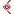 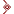 